Challenge: Make a family salt dough piece
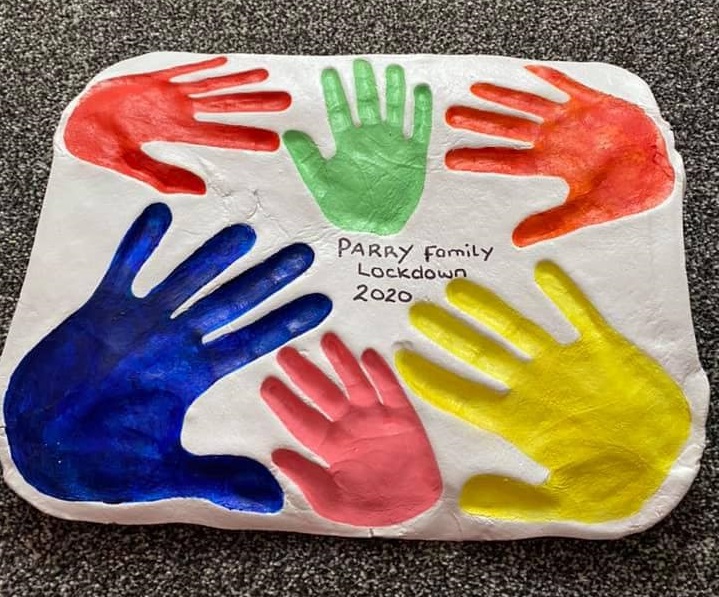 Ingredients500grams of plain flour250grams salt250 millilitres of water (add slightly more water if necessary)

Bake in oven on lowest heat for 3 hours or until rock hard (took about 4 hours for ours)

MethodMix the flour and salt then add the waterMix into a doughRoll out onto flat surface into desired shape about 1-1.5cm thick (remember to sprinkle some flour down to prevent sticking)Place on a baking trayMake hand imprints (as deep/clear as possible)Place in the oven on the -lowest heat possible- and leave for 3-4 hours or until completely solid top and bottom. (Alternatively you can leave to air dry for a couple of days in a cool dry place- this is the best option if you only have self-raising flour)Paint with your choice of paints/colours (I used acrylic paints)Seal with any kind of varnish or sealer to preserve it. Varnish, modpodge, PVA and water mix

Make sure the bottom is rock hard before taking it out the oven 